                           Заходи  «Про вшанування  подвигу  учасників                                 Революції Гідності та увічнення пам’яті                                               Героїв Небесної Сотні» Директор НВК                                                                             Т.М. ДУДЕНКО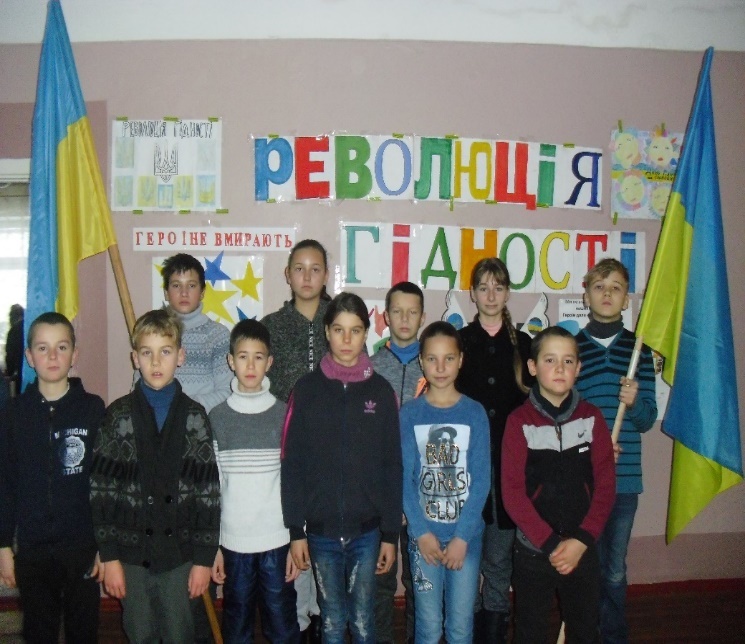 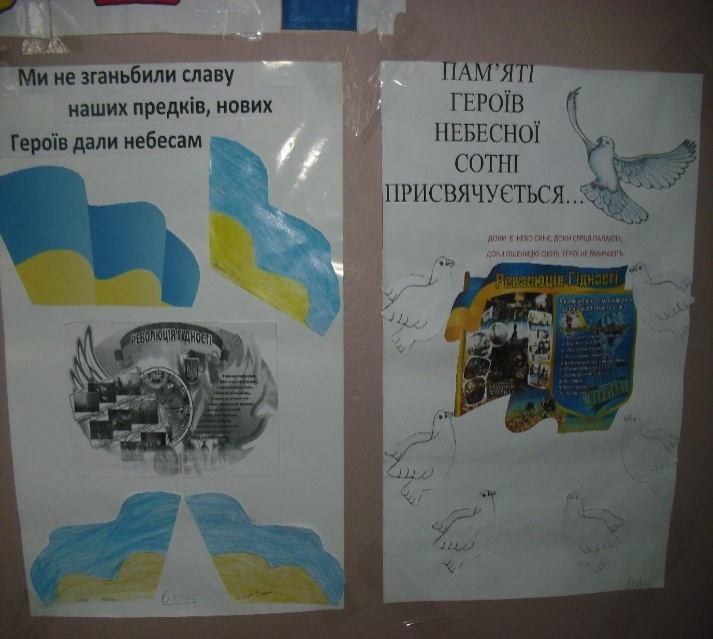 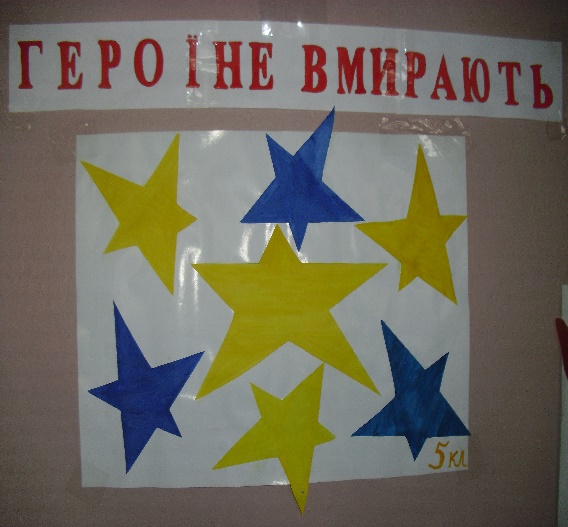 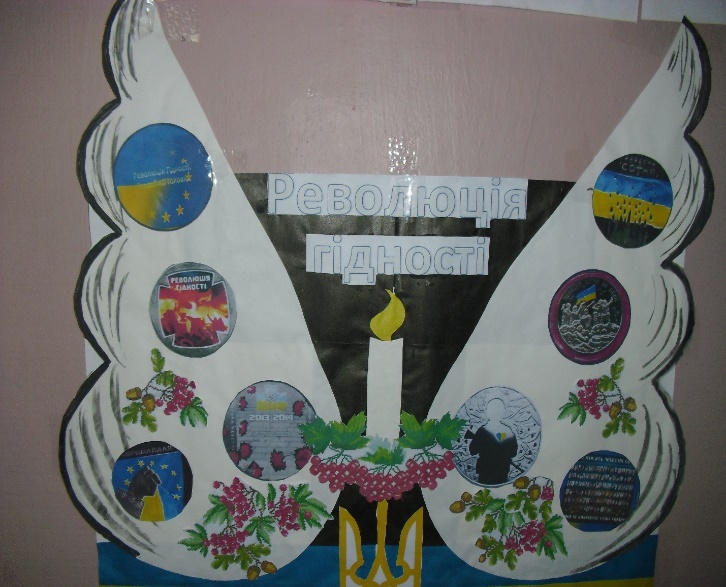 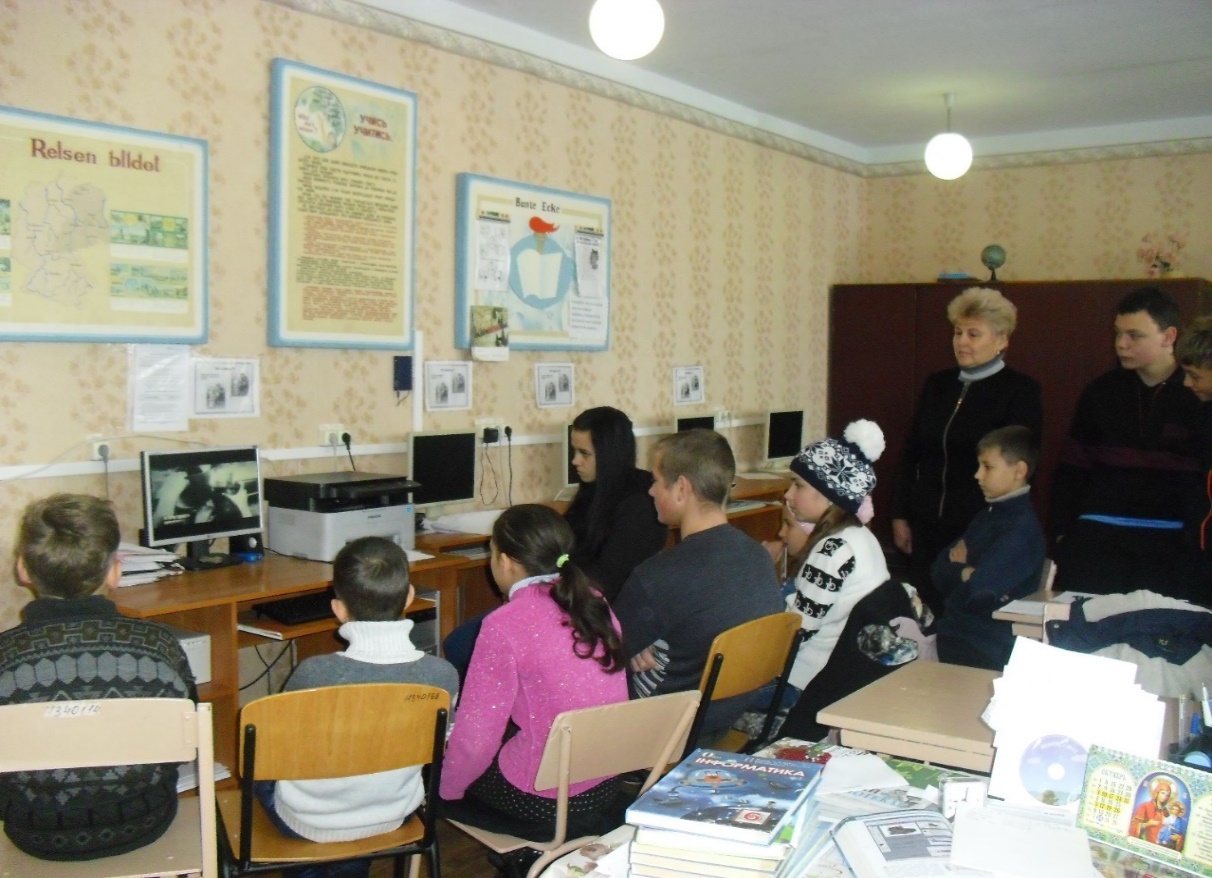 №                 Заходи Клас    Дата Відповідальні1«Плаче Україна гіркими сльозами»(виховні години)  2-9 18.02.2021Класні керівники2«Небесна Сотня поіменно»(перегляд відеороликів)5-919.02.2021Вчитель інформатикиАлексеєва Н.О.3« Герої   не вмирають» (виставка малюнків та  плакатів)2-9протягом  тижняПедагог-організаторМаштак Л.В.;Дуденко Т.М.4    «Подвиг Героїв небесноїСотні»(тематична виставка книг)        -протягом    тижня     БібліотекарДуденко Н.О.